Anmeldeformular FC Bad RagazJahresbeiträgeGemäss Beschluss an der Generalversammlung müssen alle Mitglieder die CHF 100.- der Tombola Lose des Dorfturniers mit dem Jahresbeitrag bezahlen. DIE 110 Losen werden jedem Mitglied vor dem Dorfturnier zum Verkauf (1 CHF/Stk.) abgegeben – das Geld gehört dem Mitglied.Bitte gewünschtes Feld ankreuzen.Formular bitte senden an:Fussballclub Bad Ragaz, Postfach 1, 7310 Bad RagazE-Mail: info@fcbadragaz.chAblauf Anmeldung SpielerpassAnmeldeformular mit persönlichen Daten ausfüllen (Neuanmeldung oder Übertritt)Anmeldeformular dem Trainer abgebenTrainer füllt die fehlenden Felder aus sofern nötigTrainer gibt das Formular an den Präsidenten / SportchefPräsident / Sportchef setzt den Stempel und sendet das Formular dem Verband weiterSobald der Spieler für den FC Bad Ragaz qualifiziert ist, erscheint dieser im ClubcornerPflichtenVereinsveranstaltungenAktive, Senioren und Veteranen, Frauen, Schiedsrichter und Junioren können, wenn es die Lage erfordert, vom Vorstand zu Frondienstleistungen verpflichtet werden.GeneralversammlungFür Aktive, Senioren und Veteranen, Frauen, Schiedsrichter und Junioren ab erfülltem 18. Altersjahr ist der Besuch der ordentlichen und ausserordentlichen Generalversammlung obligatorisch.JahresbeitragJedes Mitglied ist verpflichtet den von der Generalversammlung jährlich für seine Mitgliederkategorie festgelegten Jahresbeitrag pünktlich zu bezahlen.ClubimageAlle Mitglieder sind angehalten, das Ansehen und die Interessen des Clubs jederzeit zu fördern und zu wahren.BussenDie Bussen für gelbe und rote Karten wegen Reklamieren, Unsportlichem Verhalten und Tätlichkeiten werden dem jeweiligen Vereinsmitglied in Rechnung gestellt.RechteEintritt MeisterschaftsspieleSämtliche Mitglieder des Vereins geniessen für alle Meisterschaftsmettspiele freien Eintritt.Generalversammlung / VorstandAlle Mitglieder ab dem Alter von 18 Jahren sind an den Generalversammlungen teilnahme- und stimmberechtigt.Jedes Aktivmitglied kann mit verpflichtender Wirkung in den Vorstand oder in eine Kommission gewählt werden.Anträge zu den Traktanden von Mitgliedern sind mindestens 10 Tage vor der Generalversammlung dem Vorstand schriftlich einzureichen.OrganisationOrganigramm Vorstand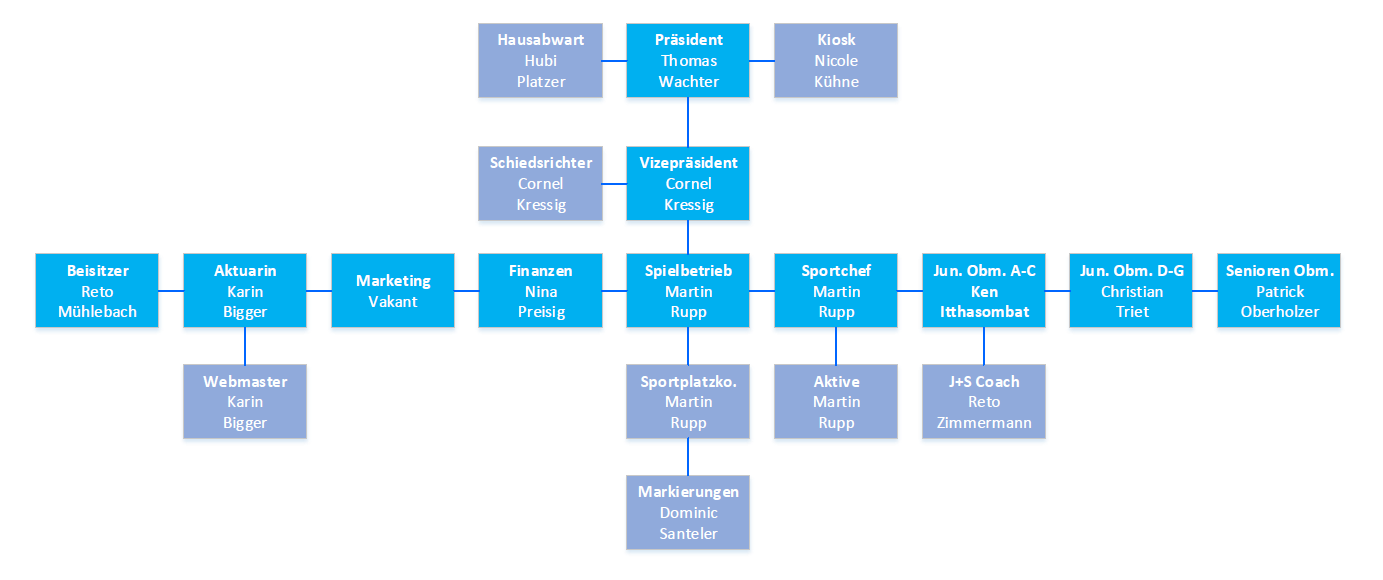 Funktionen und Zuständigkeiten VorstandWeitere Hilfspersonen ohne VorstandsamtName:Vorname:Strasse:PLZ, Wohnort:Telefon Privat:Telefon Geschäft:Mobil:E-Mail:Telefon Privat Eltern: (bis 18 Jahre)Telefon Geschäft Eltern: (bis 18 Jahre)Mobile Eltern: (bis 18 Jahre)E-Mail Eltern: (bis 18 Jahre)Geburtsdatum:Nationalität:Bisheriger Verein:AltersstufeBetrag in CHFBetrag in CHF für Lose*Fussballschule 40.-Keine LoseF-Junioren 140.-Keine LoseE-Junioren 200.-100.-D-Junioren 200.-100.-C-Junioren 230.-100.-B-Junioren 230.-100.-A-Junioren 230.-100.-Aktive 280.-100.-Ü30 / Ü40 150.-100.-Ü50 100.Keine LoseAbu (Passive) 50.-Keine LoseOrt, Datum:Unterschrift:HauptfunktionPersonUnterfunktionenZuständig fürAufgabenPräsidentThomas WachterKioskteamHausabwartAlle FC MitgliederAlle AussenstehendenKoordination VorstandVorstandssitzungenGeneralversammlungVizepräsidentCornel KressigSpielbetrieb Stv. (Clubcorner)Alle FC MitgliederAlle AussenstehendenSpielbetriebMartin RuppSpielbetrieb (Clubcorner)Alle FC MitgliederSpielplanSpielverschiebungenSportchefMartin RuppVereinsadministration Stv. (Clubcorner)AktuarinKarin BiggerVereinsadministration (Clubcorner)Mitgliederverwaltung Stv. (Clubcorner)HomepageFacebookAlle FC MitgliederProtokolleGeneralversammlungDokumente und FormulareMarketing und SponsoringVakantMatchblattAlle FC MitgliederSponsorenWerbungFinanzenNina PreisigMitgliederverwaltung (Clubcorner)Alle FC MitgliederFinanzenJahresbeiträgeJunioren A-CKen ItthasombatVerantwortlicher Junioren (Clubcorner)Junioren A-C1.MannschaftKoordination TeamsKoordination TrainerÜbertritte JuniorenJunioren D-GChristian TrietDorfturnierJunioren D-GKoordination TeamsKoordination TrainerSeniorenPatrick OberholzerSchiedsrichterGrilleinsatz 1.MannschaftSenioren 30+Senioren 40+Ü50 und ABUKoordination TeamsKoordination TrainerBeisitzerReto MühlebachHauptfunktionPersonUnterfunktionenZuständig fürAufgabenKioskteam ChefinNicole KühneKioskteamEinkauf KioskEinteilungenHausabwartHubi PlatzerRiauHausabwartWäscheEtc.Platz zeichnenDominic SantelerRiauGiessenparkJ+S CoachReto ZimmermannAlle Junioren J+S GeldSchiedsrichterHeinz SoltermannVerantwortlicher Schiedsrichter (Clubcorner)Alle SchiedsrichterKoordination SchiedsrichterBerichte / FotosMartin BroderMatchblattFacebookAlle FC Mitglieder